Вкусная логопедияВеселые артикуляционные упражнения для детей, которые они будут выполнять с большим удовольствием, потому что все упражнения делаются со сладостями!Высунь язык и продержи на нем соломинку как можно дольше.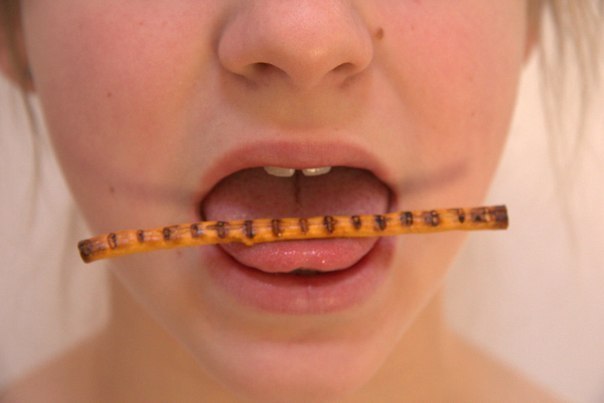 
2. Втягивай жевательную мармеладку-спагетти в рот через вытянутые в трубочку губы.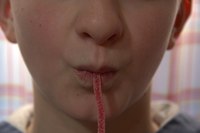 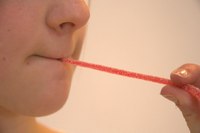 
3. Ту же длинную мармеладку нужно зажать губами и натянуть рукой. И надо стараться удержать мармеладку губами!
4. Открой рот и постарайся удержать соломинку в равновесии на языке. Можно прижать к верхним зубам, но рот закрывать нельзя.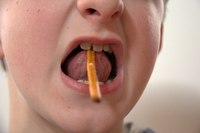 
5. Сделай усы! Удерживай соломинку у верхней губы с помощью кончика языка.
6. А теперь делаем усы, удерживая соломинку губами.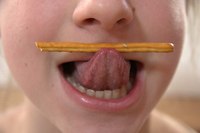 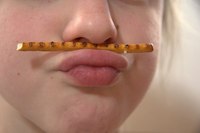 
7. Теперь задание потруднее: соломинку нужно удержать в вертикальном положении (почти), зажав один конец между нижними зубами и языком.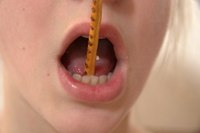 
8. Удержи шарик-конфетку (или из сухих завтраков) в языке, как в чашке.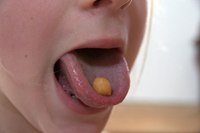 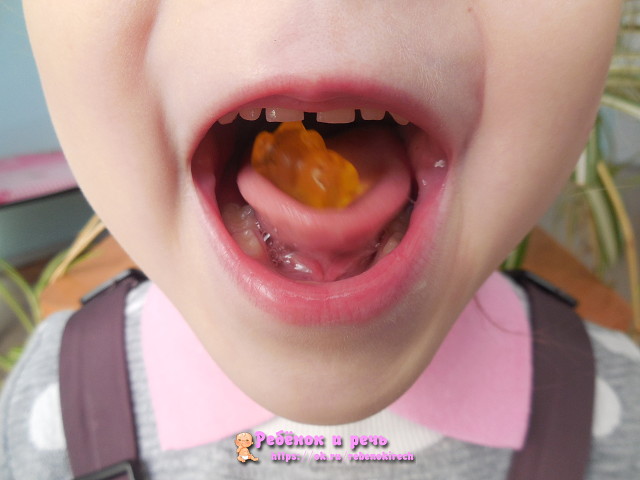 
9. Облизывай чупа-чупс, когда он сбоку, сверху, снизу.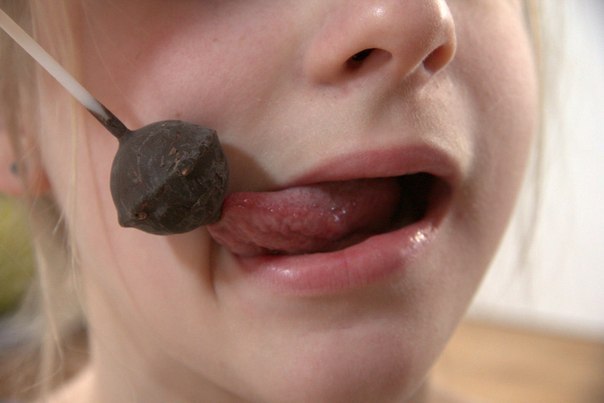 10. Просовывай кончик языка в сушку, если она слева, справа, впереди…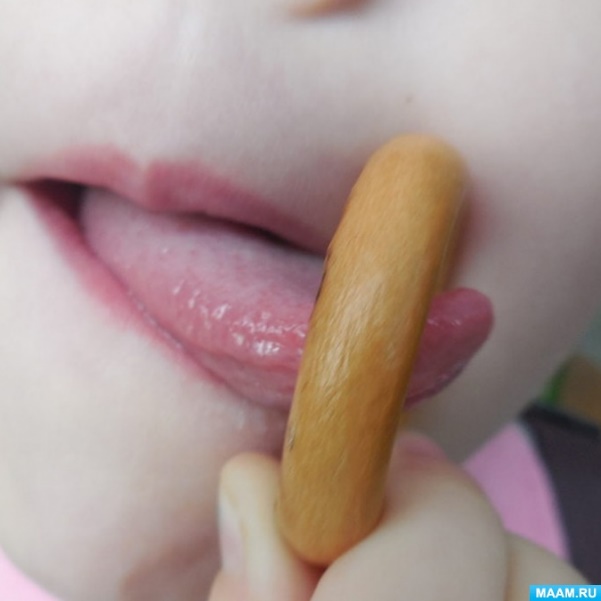 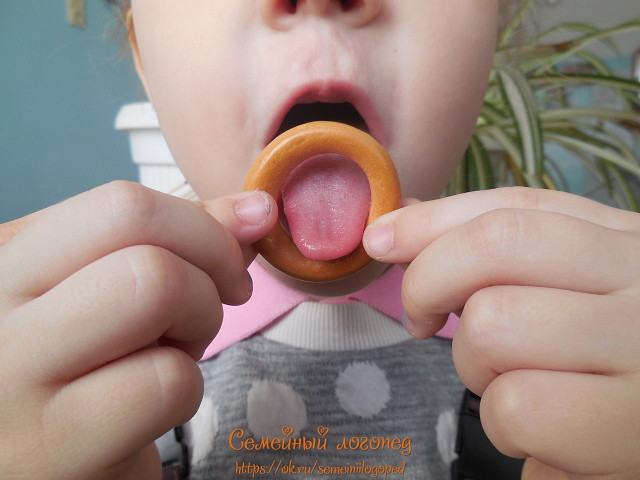 11. Удержи сушку языком, губами.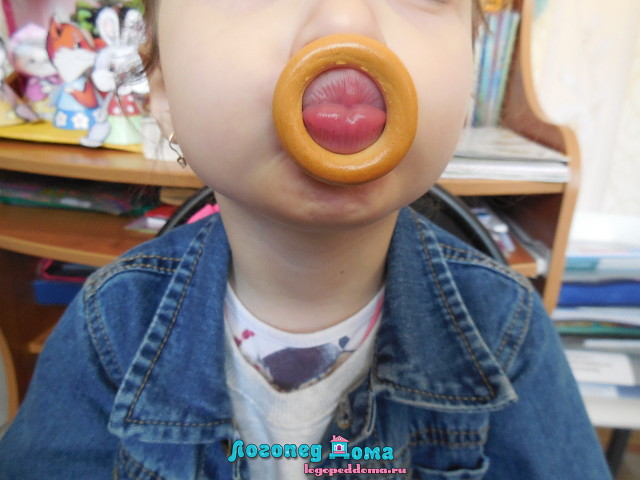 12. Как котёнок, вылизывай блюдце языком.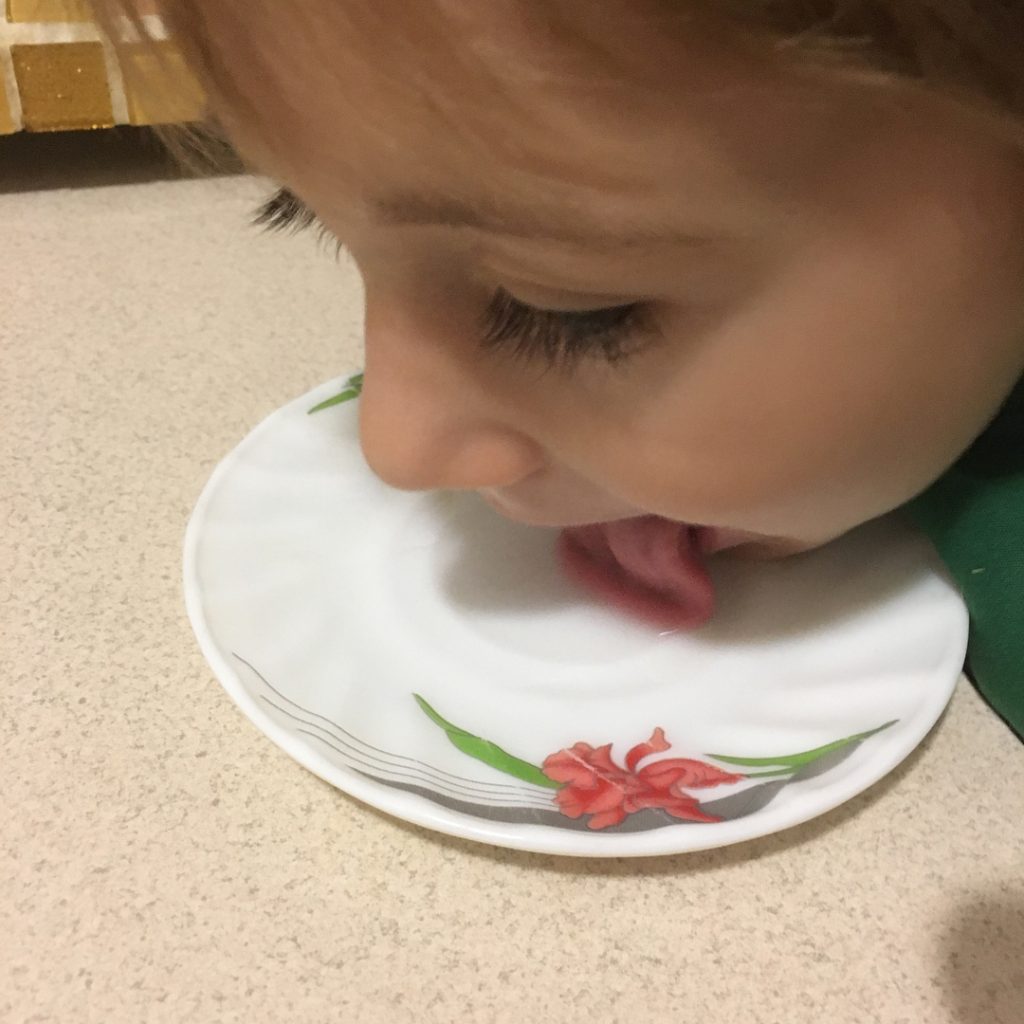 Желаем успехов!